自衛消防隊編成表（主催者防火責任者）班長 氏名　他　班員（　　　　名）	班長 氏名他　班員（　　　　名）班長 氏名他　班員（　　　　名）班長 氏名他　班員（　　　　名）　　緊急時に対応するため、主催者において火災の予防および通報・避難・初期消火を目的とした　自衛消防隊を編成してください。各班の任務は、次のとおりとする。　　　１．通報連絡班　　　（１）大声又は非常ベルをもって皆に出火を知らせる。　　　　　　　　　　　　　（２）１１９番をもって通報する。２．消火班　　　　　（１）消火器・水バケツ等で消火する。　　　　　　　　　　　（２）消火栓その他の消火設備で消火する。３．避難誘導班　　　（１）安全な通路より避難誘導する。　　　　　　　　　　　　（２）逃げ遅れた人を安全な場所へ避難させる。４．搬出救護班　　　（１）負傷者及び被救助者の応急救護に当たる。　　　　　　　　　　　　（２）重要物件等の搬出に当たる。※上記の各班の他に火災予防指導班を設け、常に場内を巡回し、定められている事項が遵守　されているかどうか確認すること。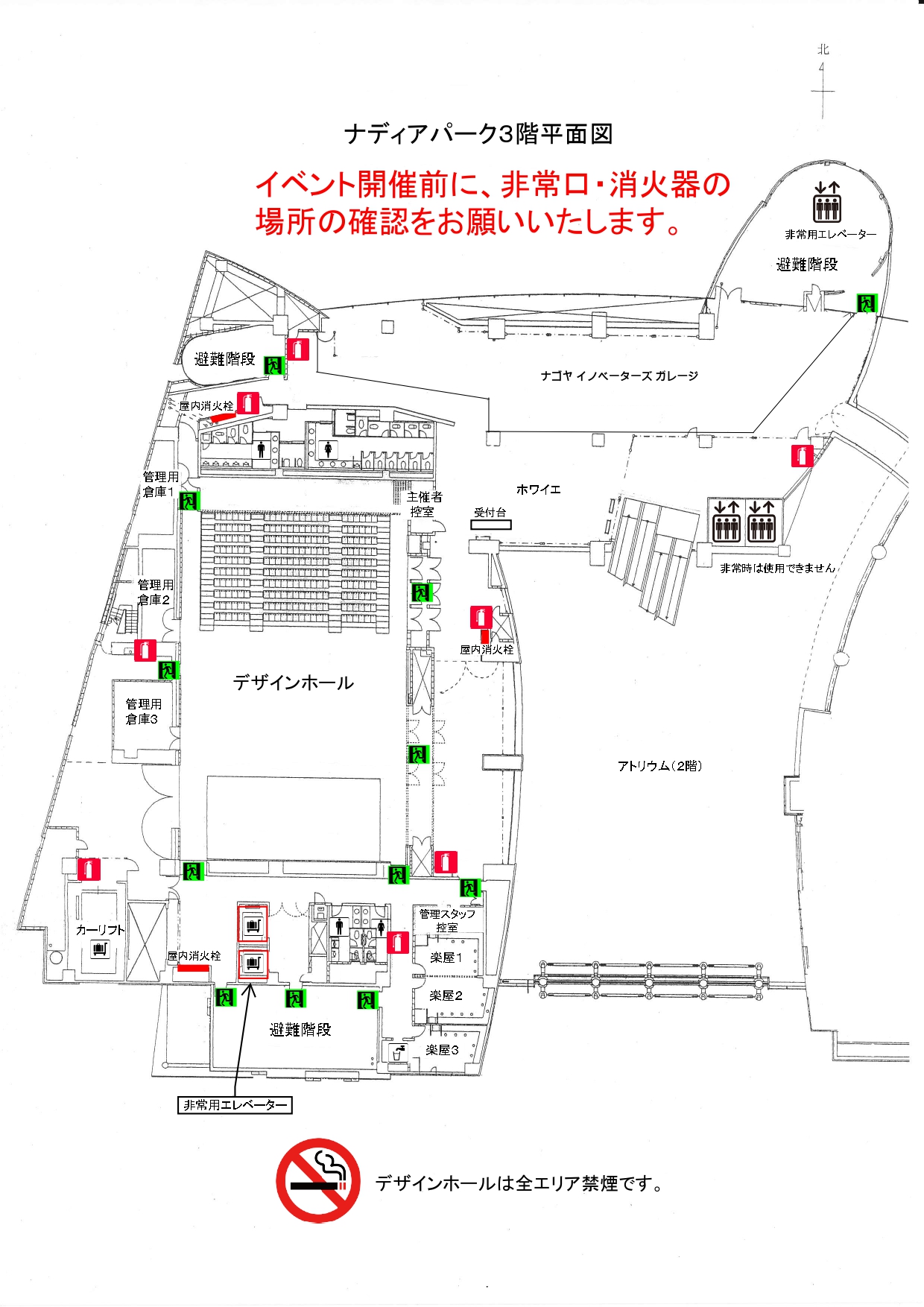 